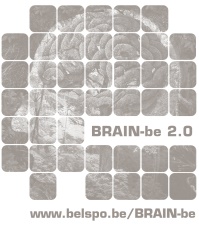 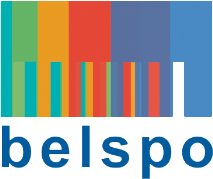 Onderzoeksprogramma« Belgian Research Action through Interdisciplinary Networks (BRAIN-be 2.0) »____________________________Aanvraag voor een ANTARCTICAcampagneBestemming :      Plaats waar men zich bij de expeditie aansluit:      Vertrekdatum:       Datum van terugkomst:        Naam, instelling en functie:      Voorwerp van de dienstreis (data, gebied en naam van de expeditie vermelden):      Raming van de verwachte uitgaven:- vervoer: - vliegtuig / schip / trein / wagen: 	     EUR- verblijf -	overnachtingen:(aantal:      ): 	     EUR	-  	maaltijden en drank: 	     EUR- matériaal: 	     EUR(als bijlage: aard, waarde, gewicht, verzekering, vervoermiddel)- medische kosten: 	     EUR- diversen: : 	     EUR----------------------------------------------------------------------------------TOTAAL: : 	     EUR-------------------------------------------------------------------------------------------------------------------------------------------------------------Begrotingspost van belspo: Basisallocatie Beslissing van BELSPO:		De promotor,Akkoord voor een bedrag van:  ……….. 	EUR		Naam:       (handtekening)De programma-administrateur					(handtekening)Datum:								datum :       